29.18.2	Power Mechanics Paper 2 (447/2)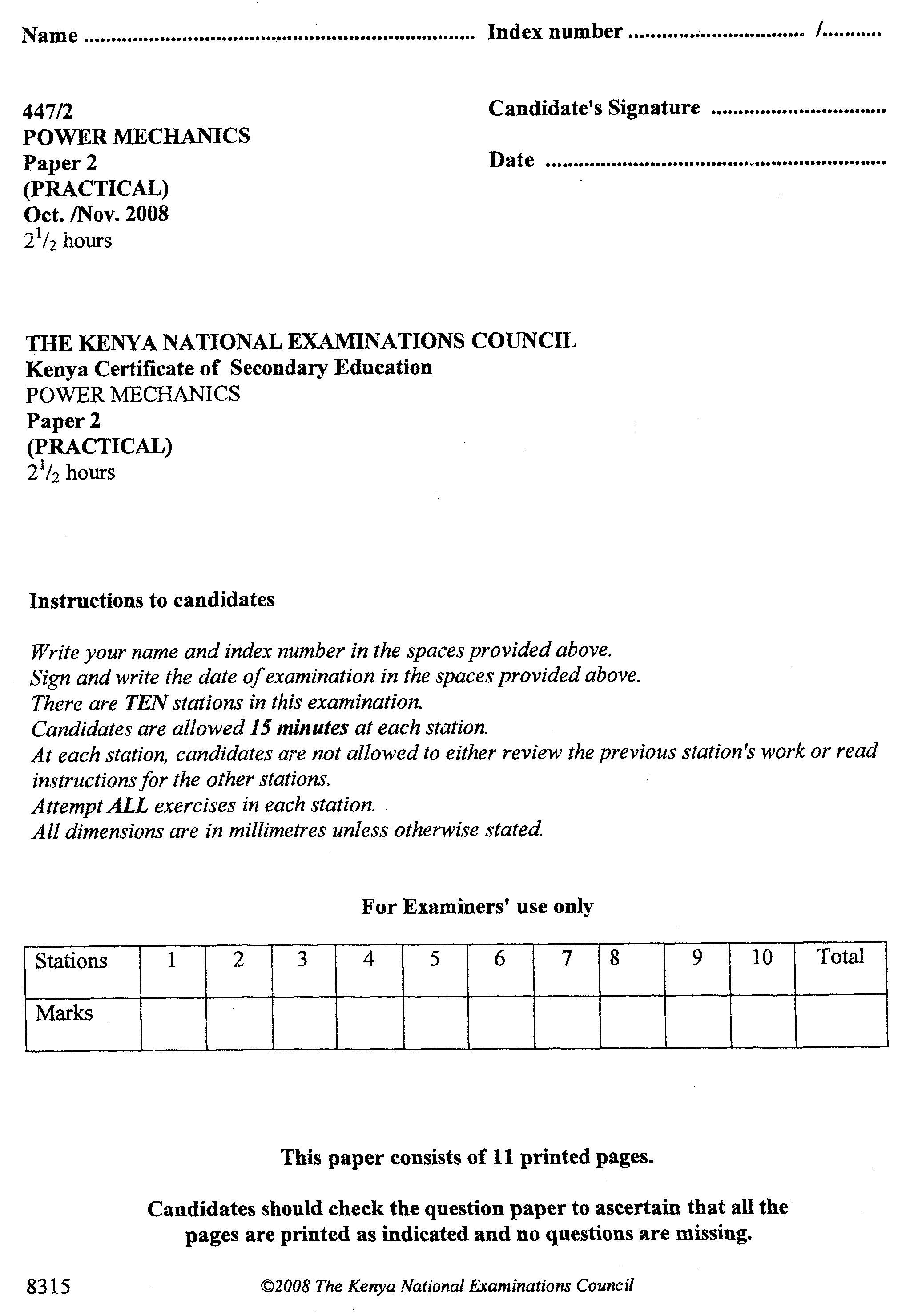 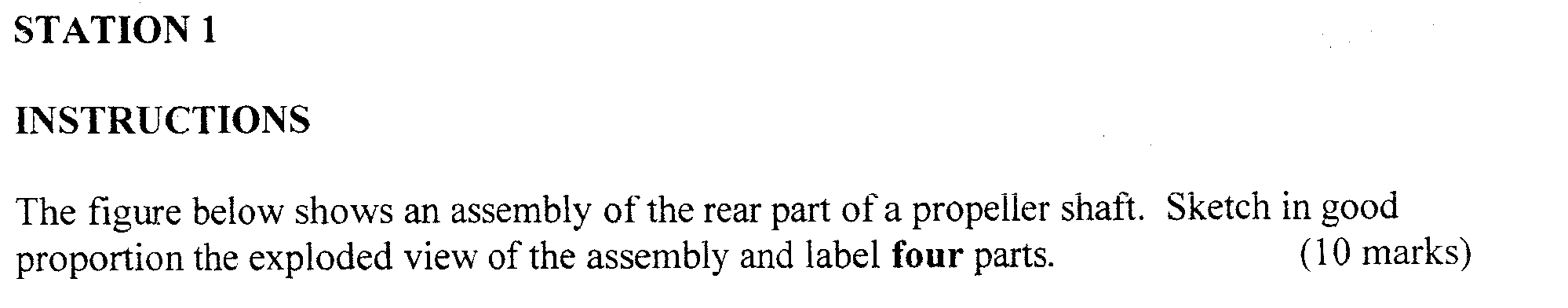 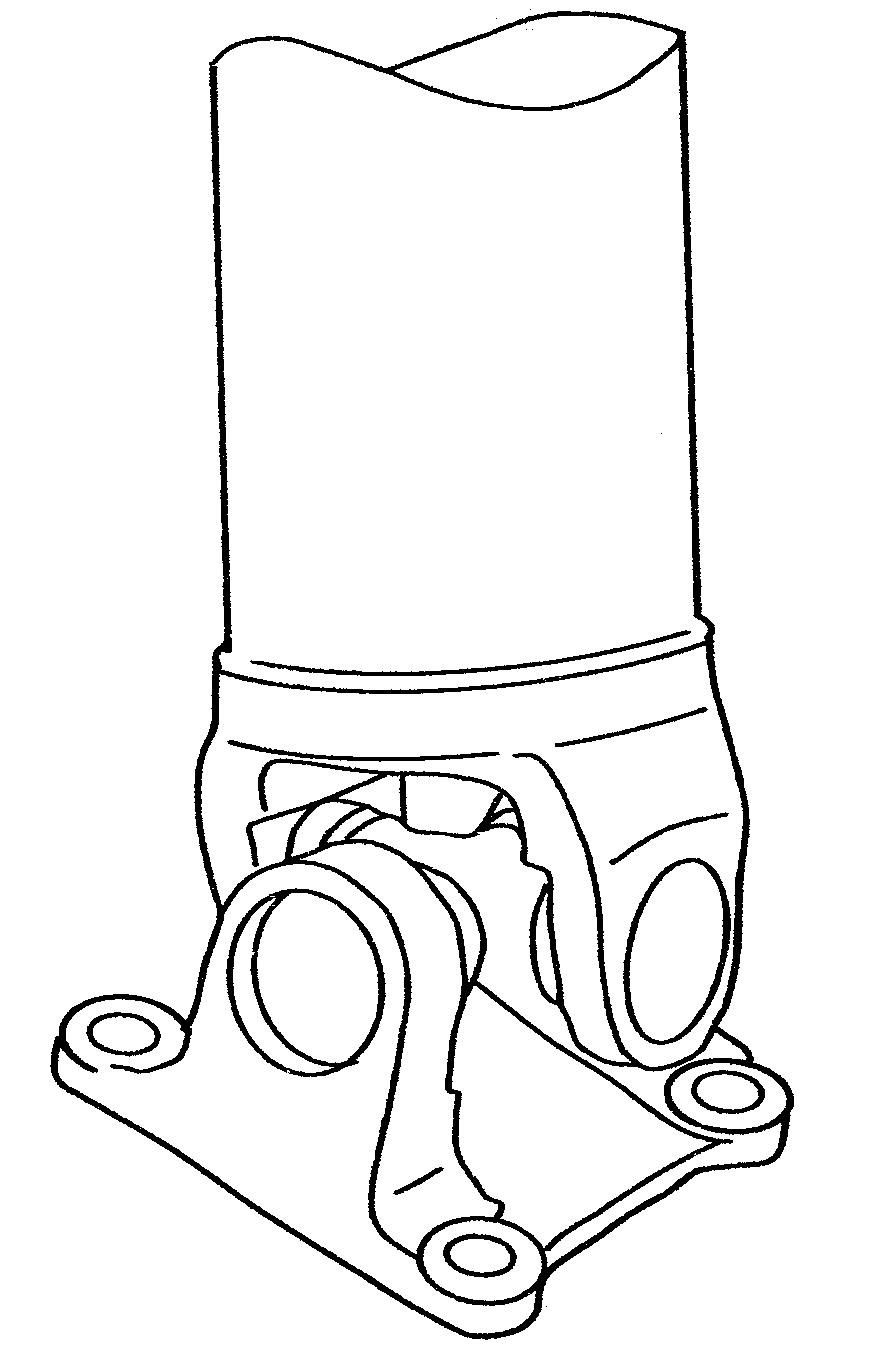 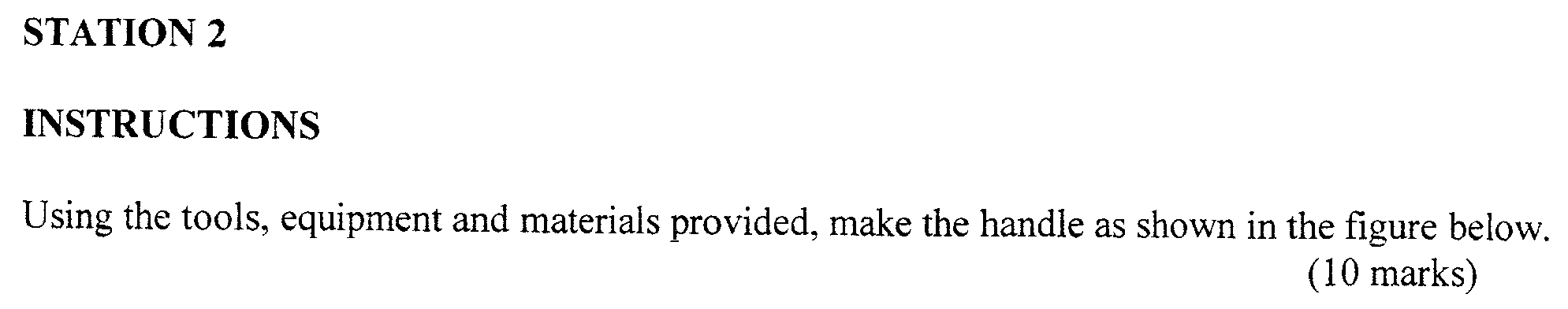 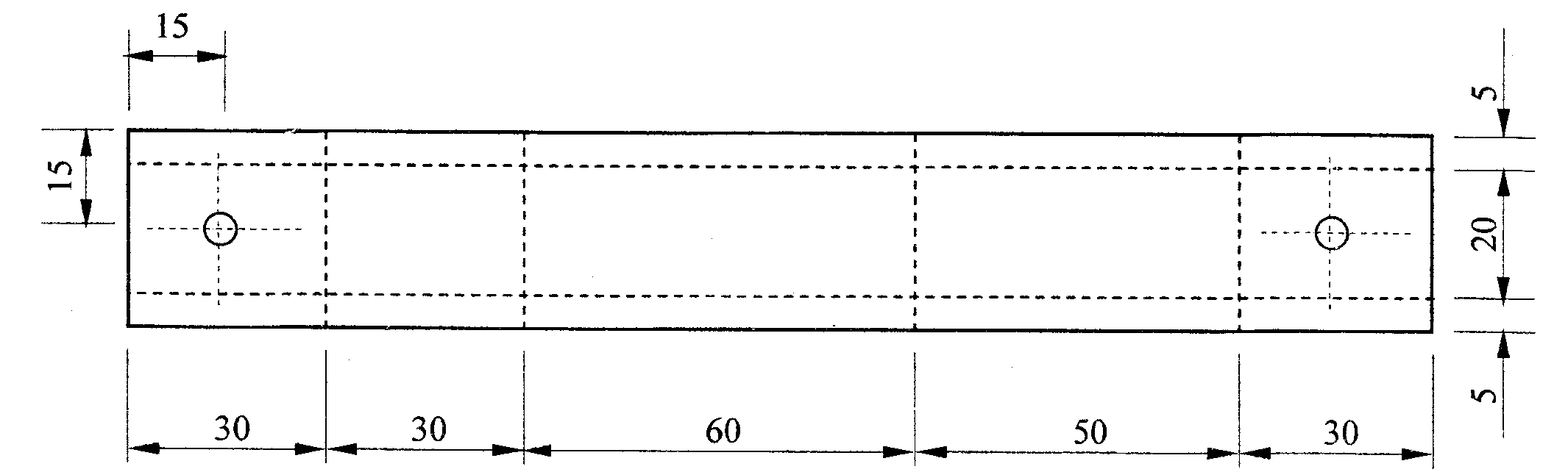 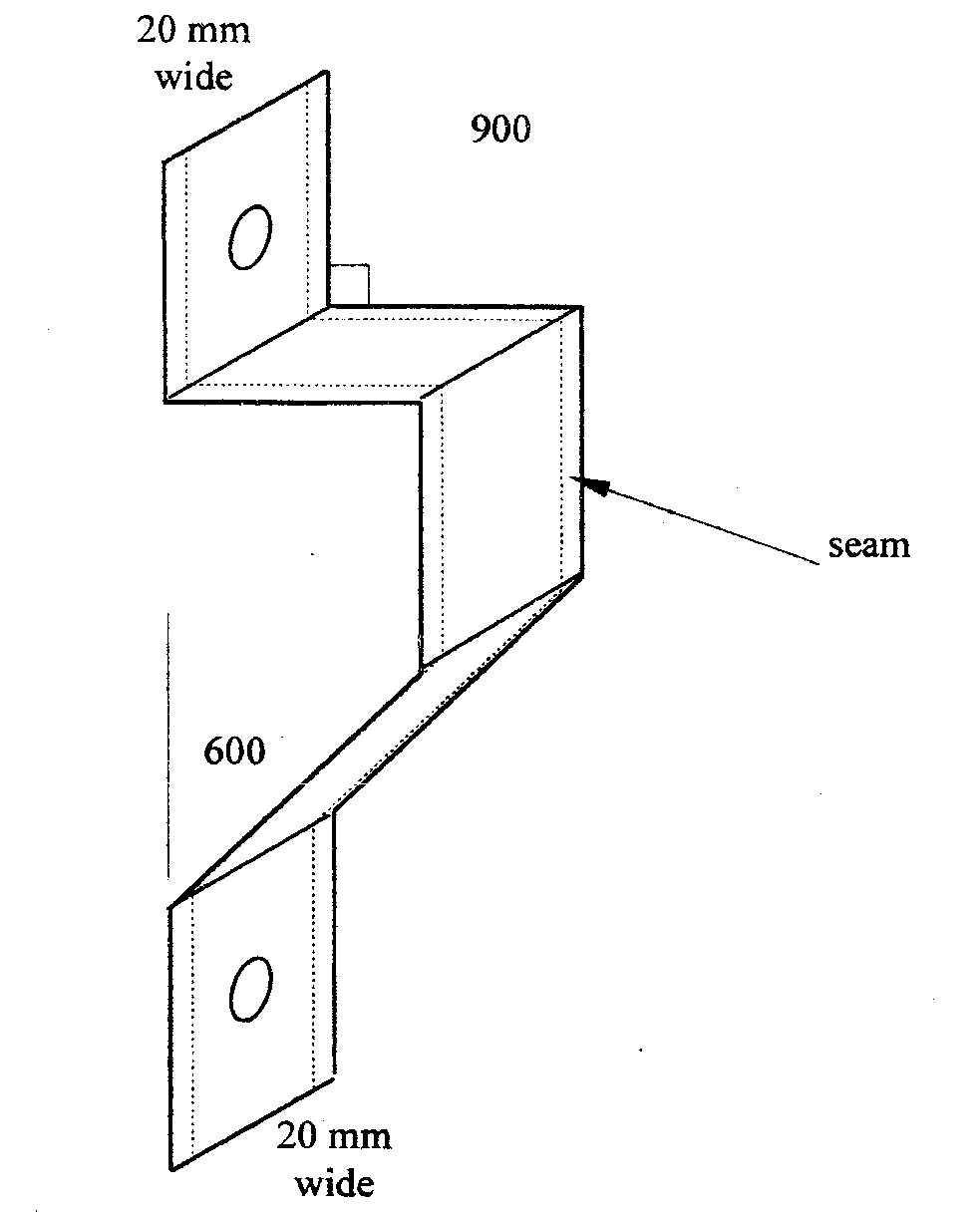 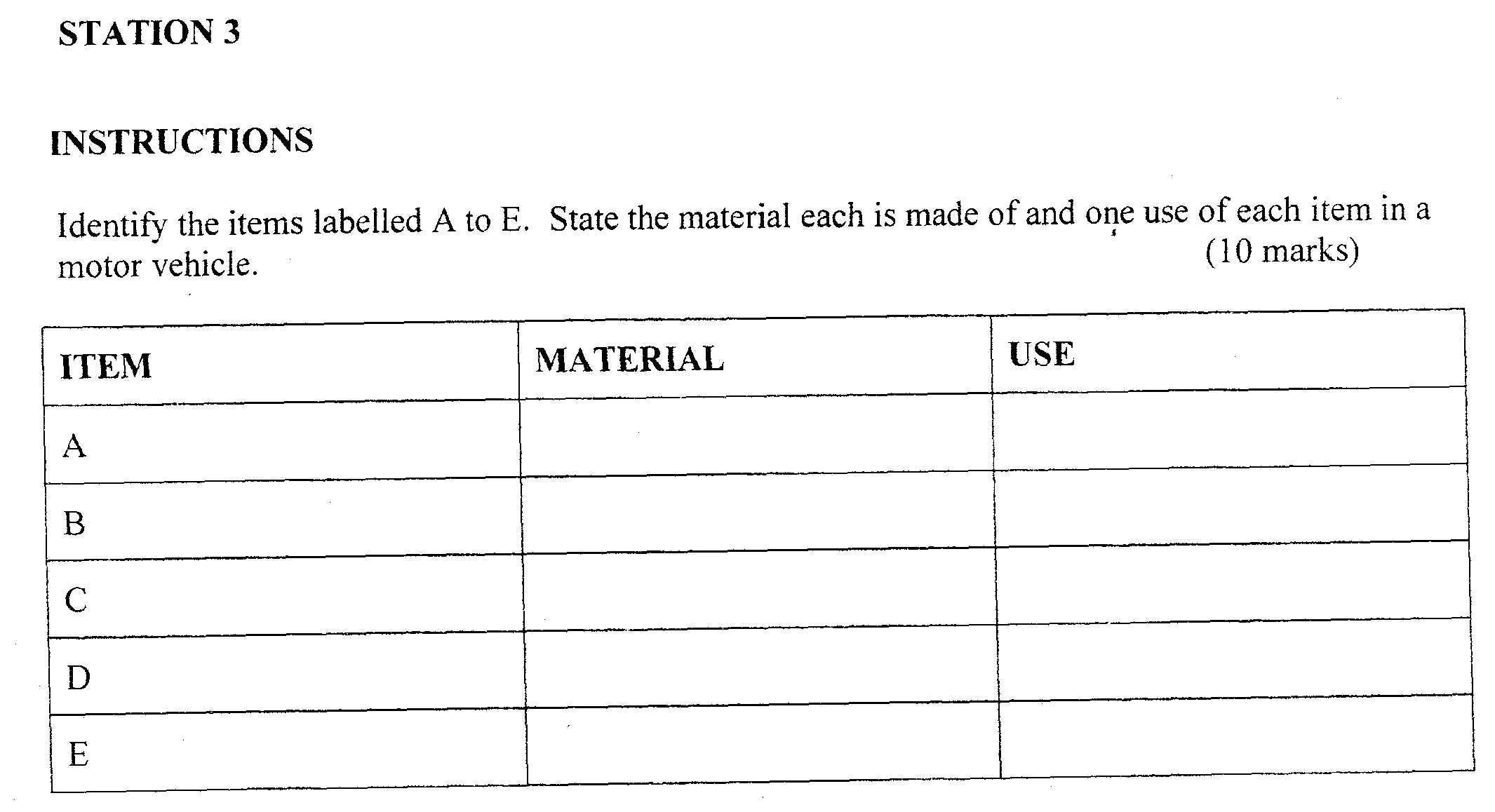 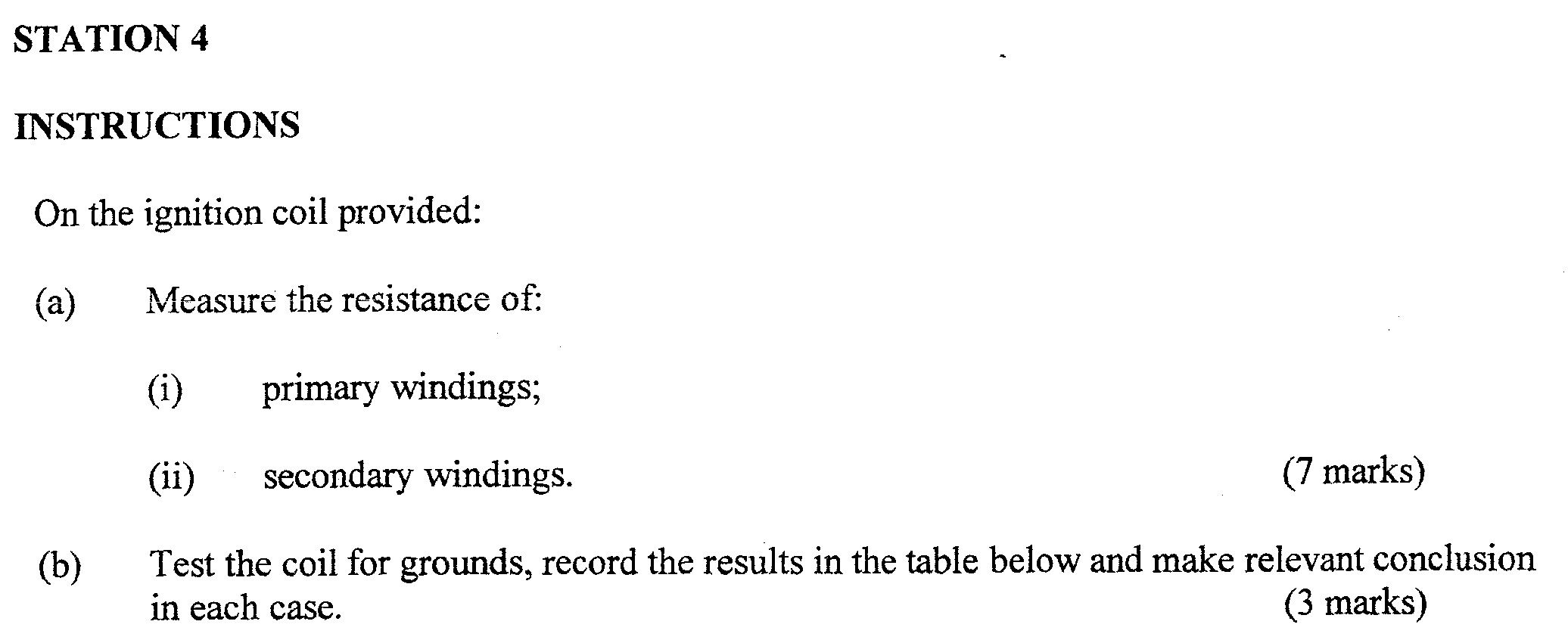 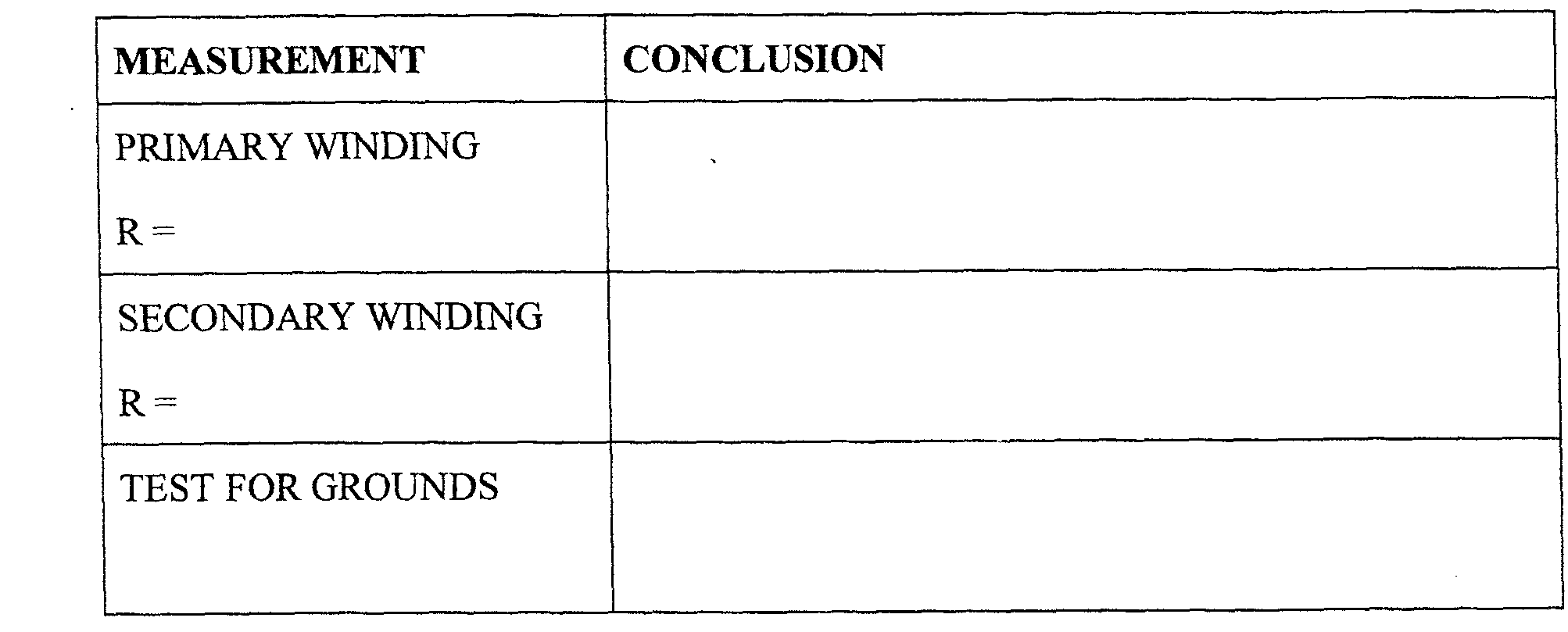 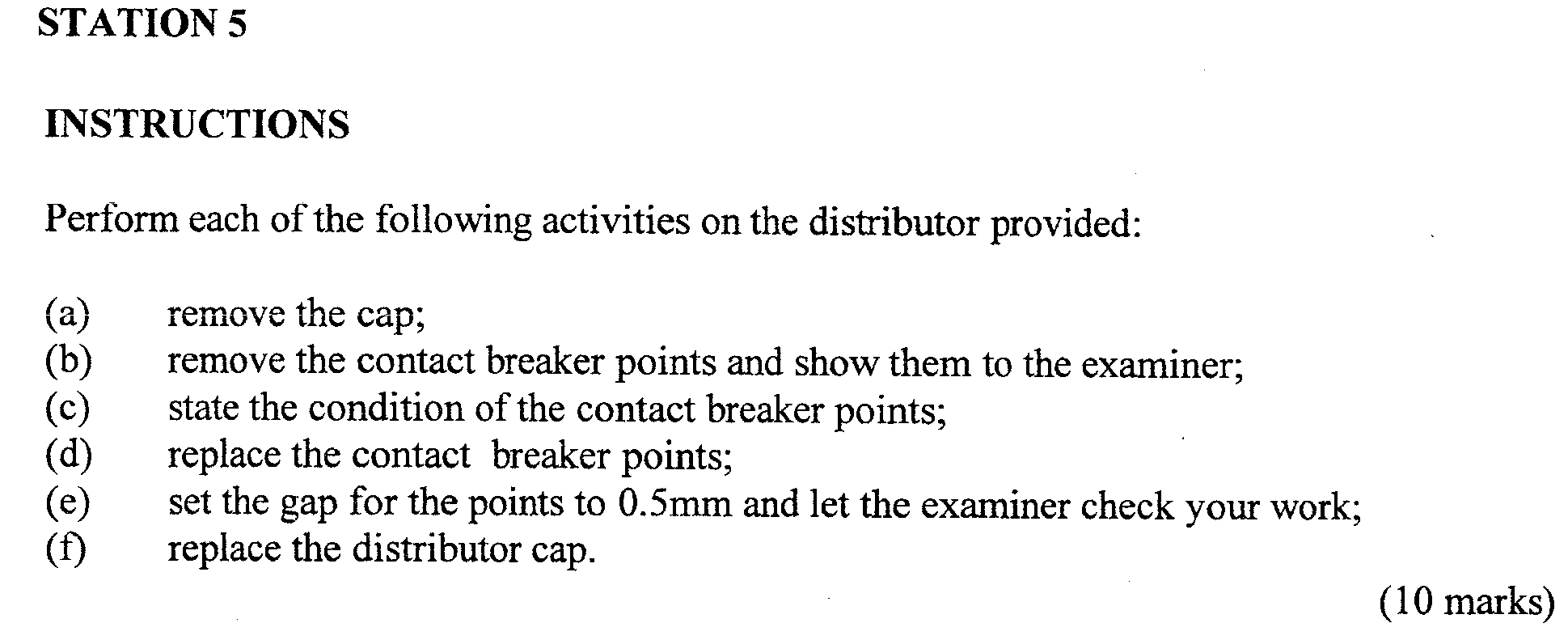 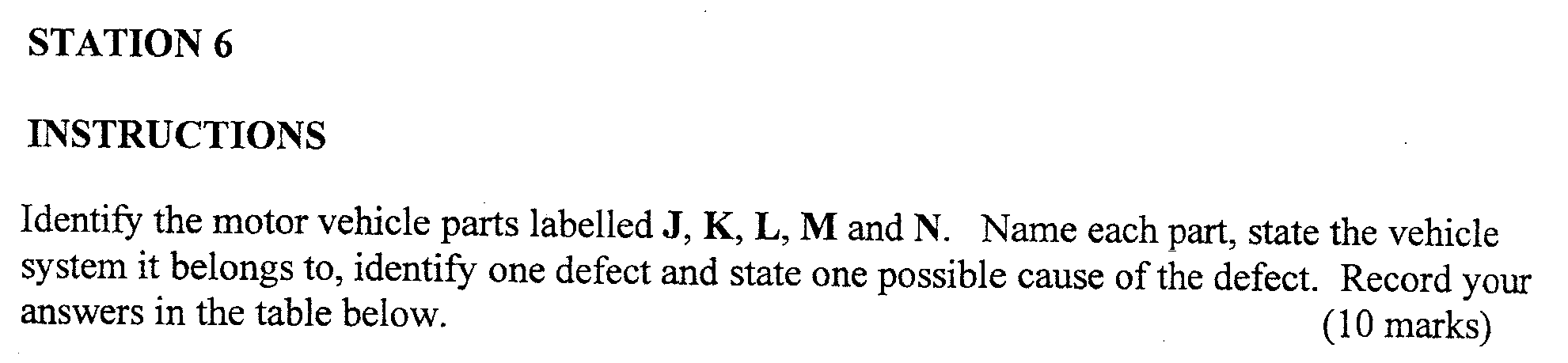 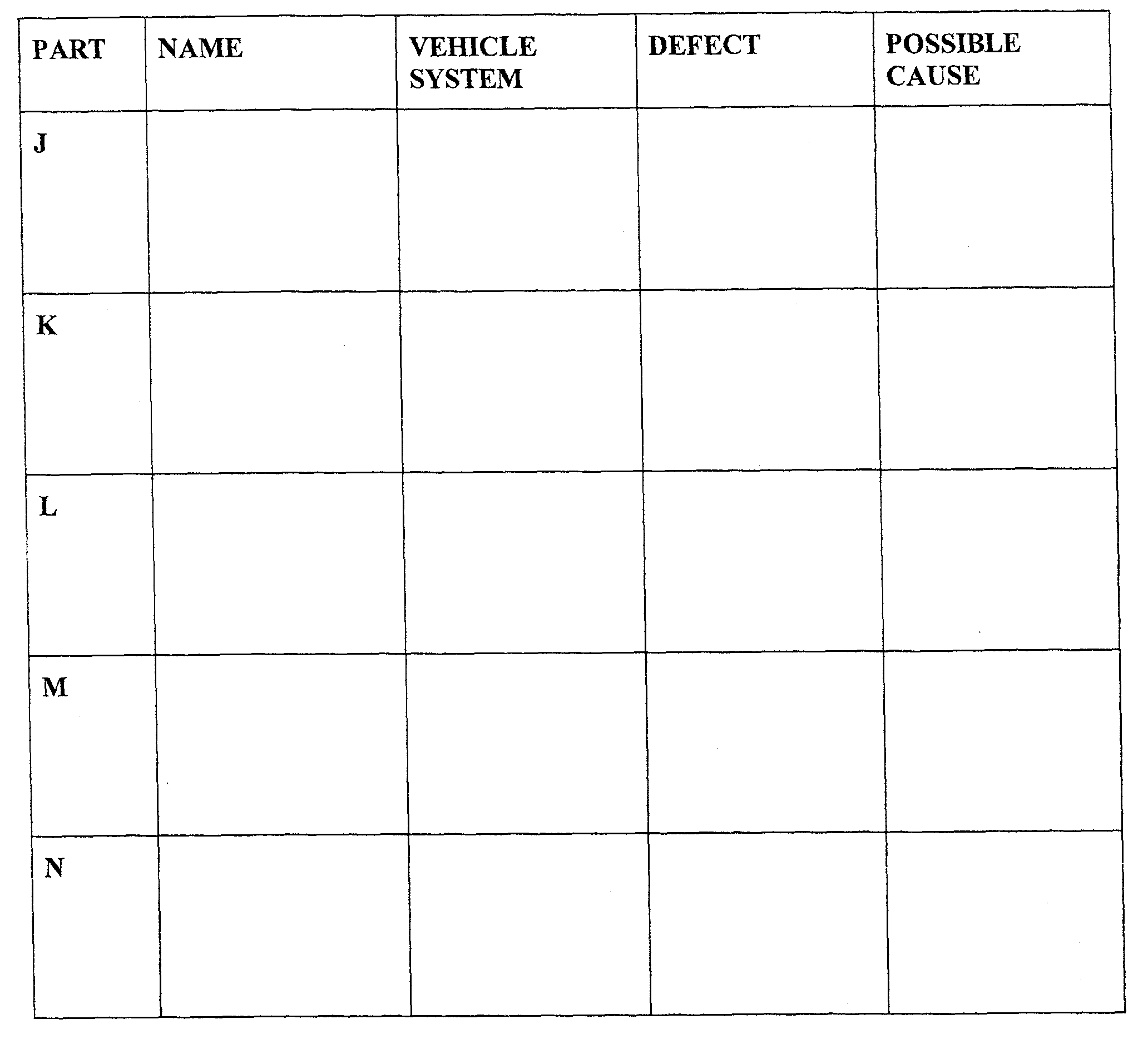 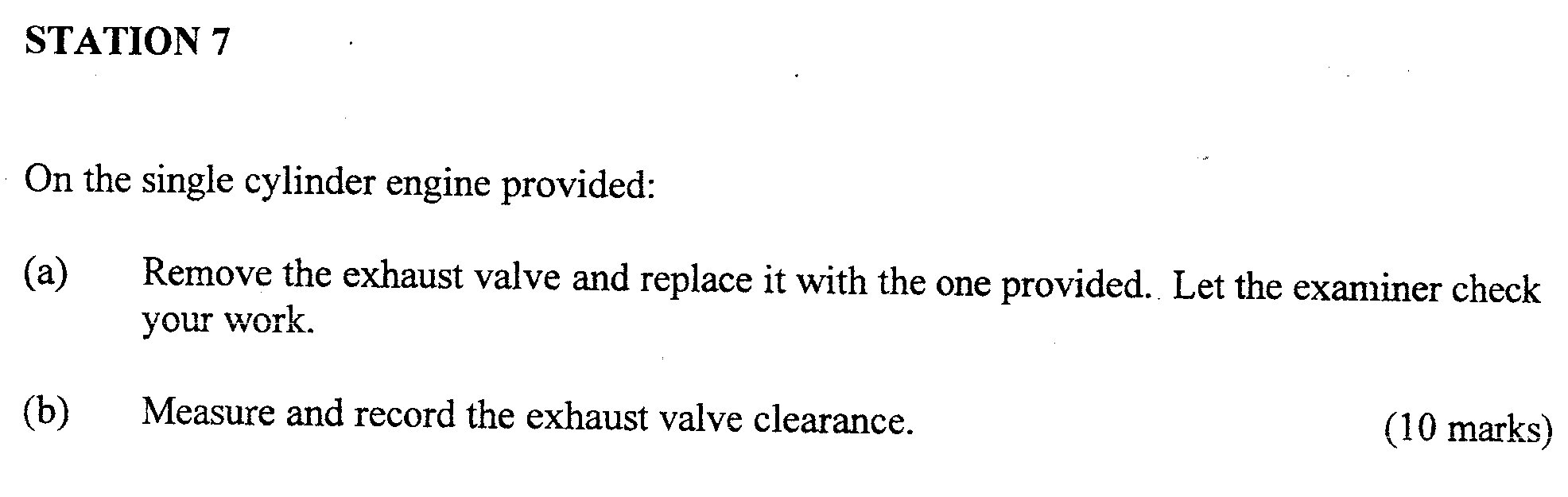 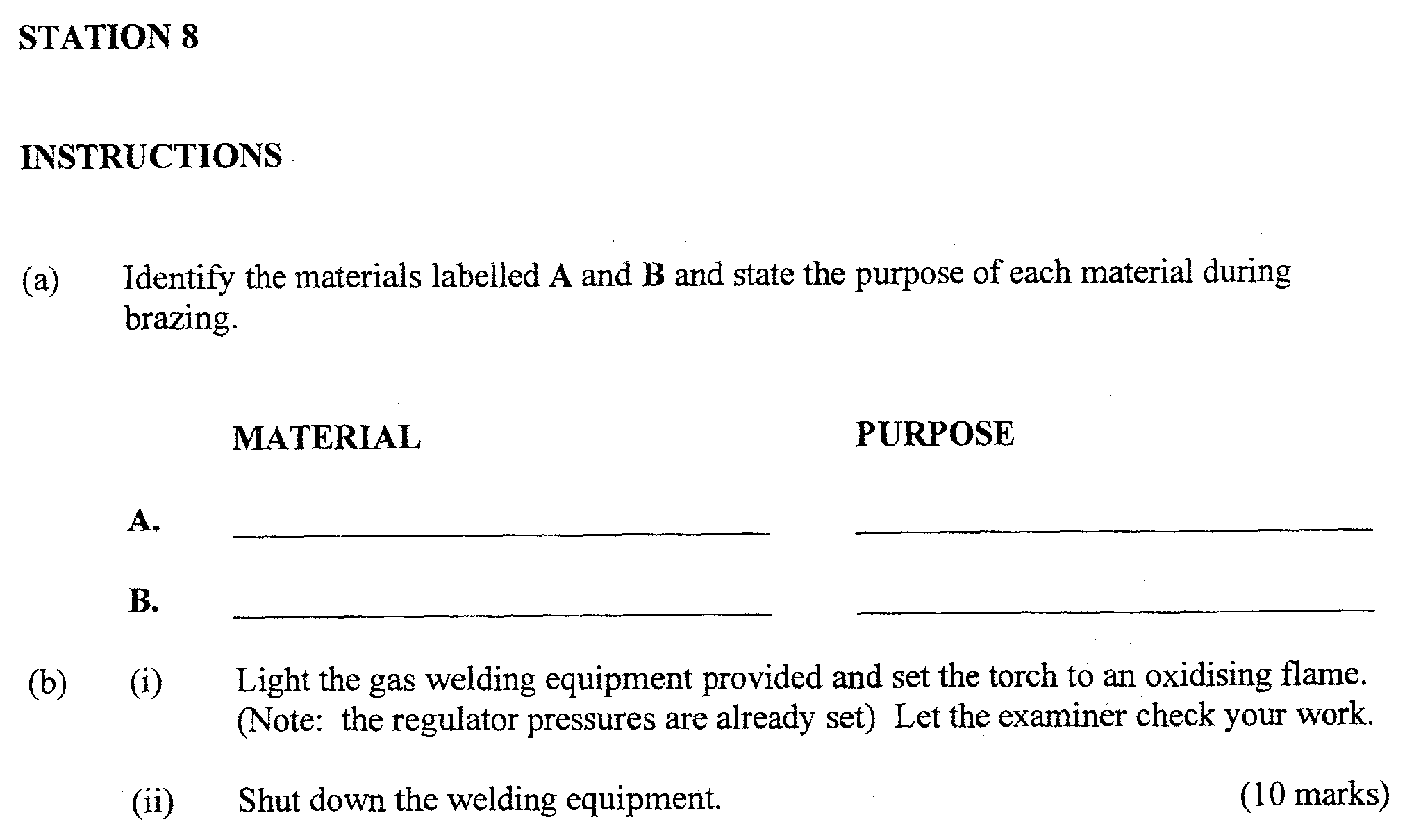 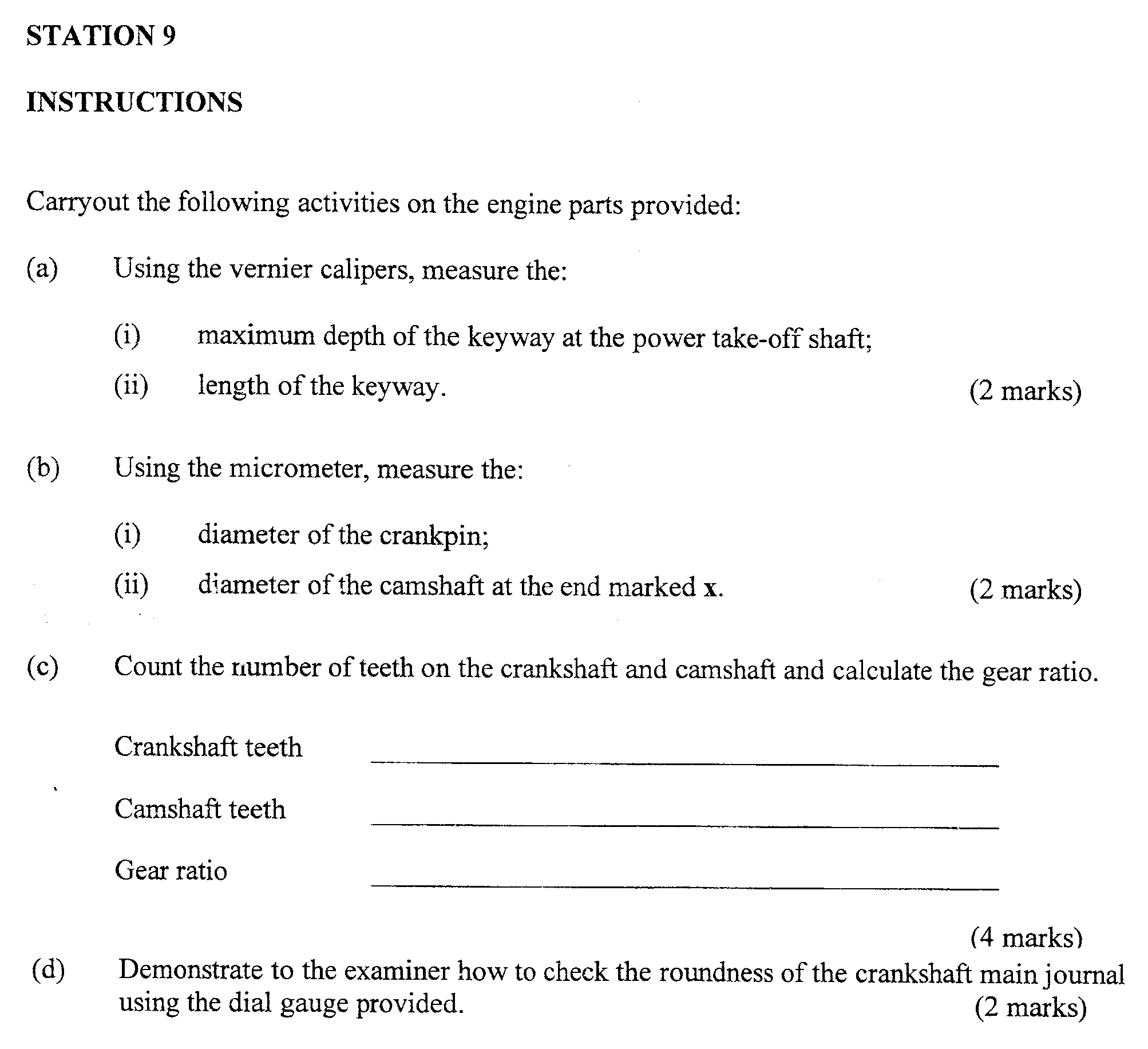 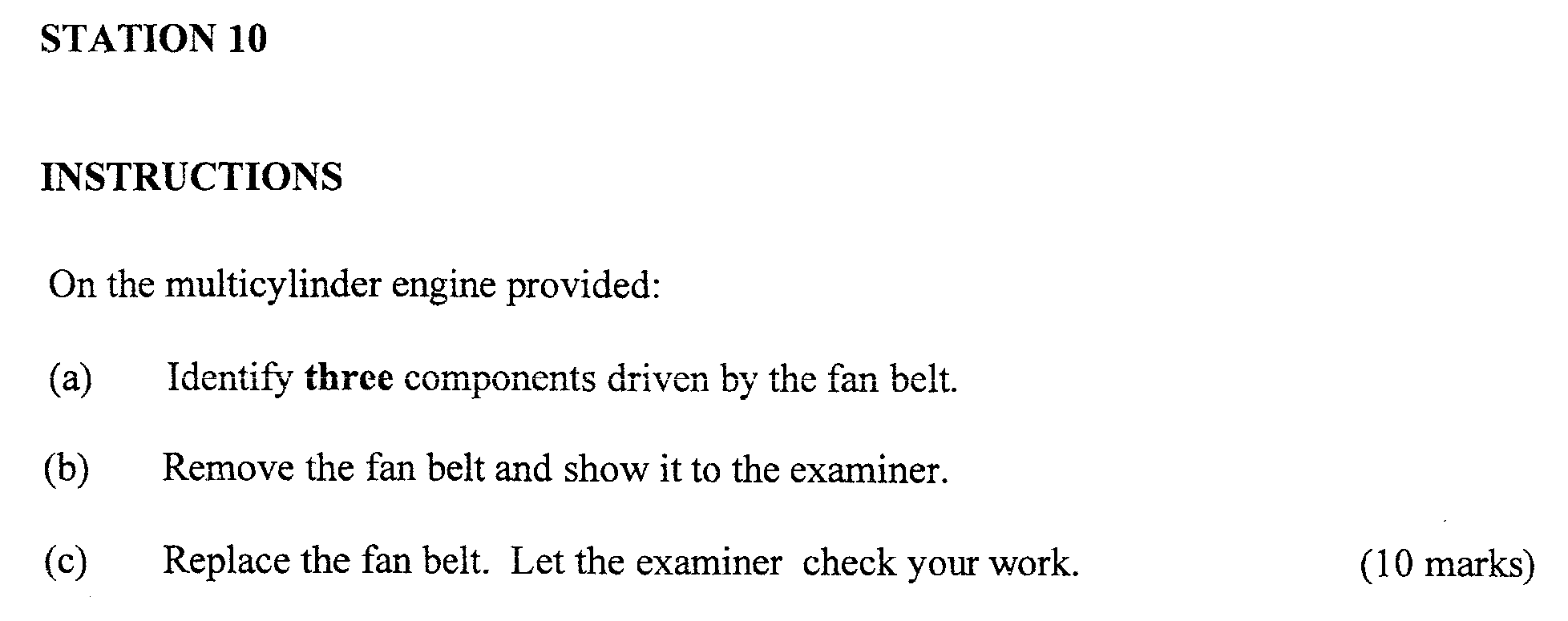 